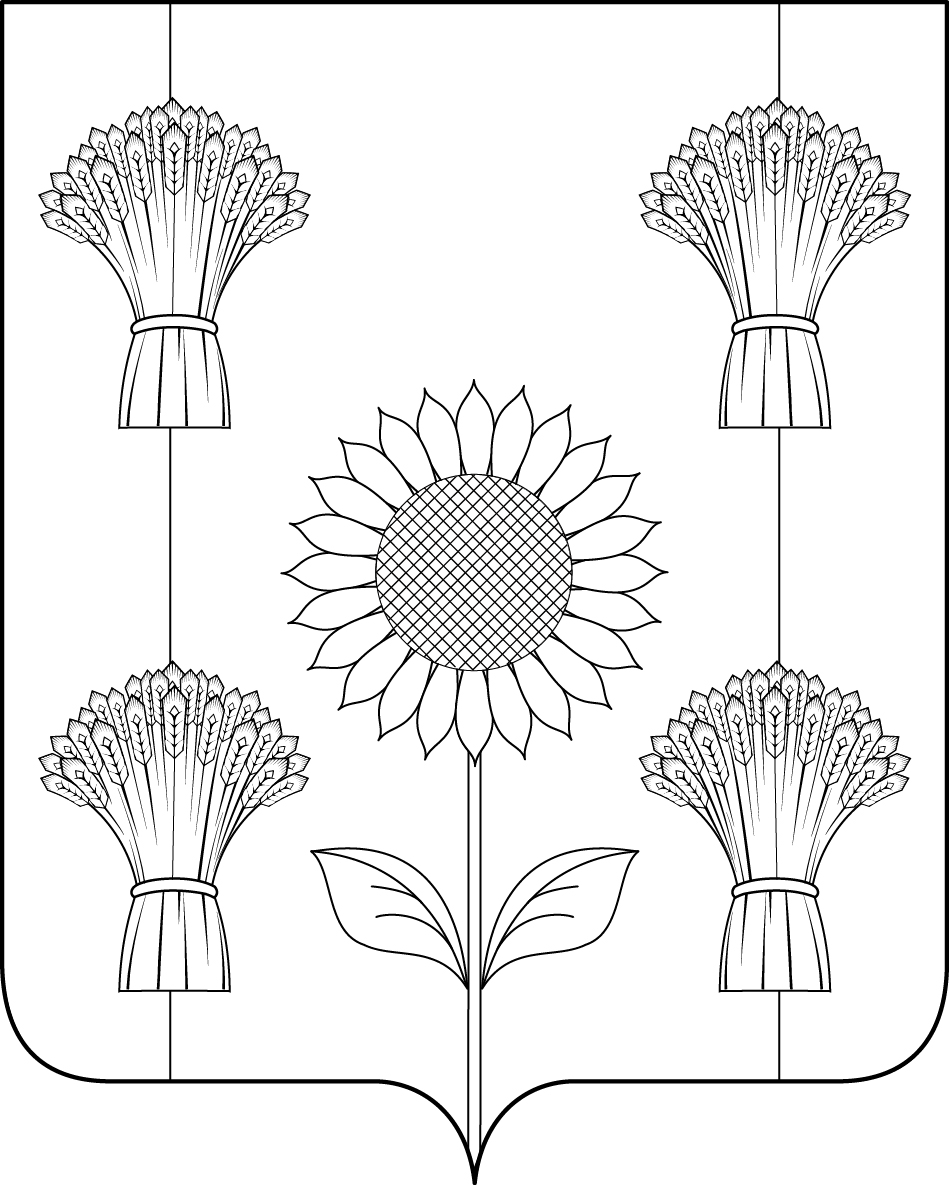 АДМИНИСТРАЦИЯ НОВОЛЕНИНСКОГО СЕЛЬСКОГО ПОСЕЛЕНИЯ ТИМАШЕВСКОГО РАЙОНАП О С Т А Н О В Л Е Н И Еот 05.04.2018                                                                                                 №24хутор ЛенинскийО внесении изменений в постановление администрации Новоленинского сельского поселения Тимашевского района от 14 августа 2017 года №85 «Об утверждении Положения о квалификационных требованиях для замещения должностей муниципальной службы в Новоленинском сельском поселении Тимашевского  района»В соответствии с  Федеральным  законом от 02 марта   2007 года      № 25-ФЗ «О муниципальной службе в  Российской Федерации», руководствуясь Федеральным законом от 06 октября 2003 года № 131-ФЗ «Об общих  принципах организации местного самоуправления в Российской Федерации», на основании  Федерального  закона от 29 декабря 2012г.  №273-ФЗ «Об образовании в Российской Федерации», законом Краснодарского края от 3 мая 2012 года №2490-КЗ «О типовых квалификационных требованиях для замещения должностей муниципальной службы в Краснодарском крае»,  статьей 7 Закона Краснодарского края от  08 июня 2007 года № 1244-КЗ «О муниципальной службе в Краснодарском крае»,  п о с т а  н о в л я ю:1. Внести изменения в постановление администрации Новоленинского сельского поселения Тимашевского района от 14 августа 2017 года №85 «Об утверждении Положения о квалификационных требованиях для замещения должностей муниципальной службы в Новоленинском сельском поселении Тимашевского  района».1.1. Пункт 2 приложения к постановлению изложить в следующей редакции:«2. Для замещения должностей муниципальной службы определяются следующие квалификационные требования к уровню профессионального образования:2.1. По главным должностям муниципальной службы - высшее образование не ниже уровня специалитета, магистратуры по профилю деятельности органа или по профилю замещаемой должности.2.2. По ведущим должностям муниципальной службы – высшее образование по профилю деятельности органа или по профилю замещаемой должности.22.3. По старшим и младшим должностям муниципальной службы - профессиональное образование по профилю замещаемой должности.»1.2. Пункт 4 приложения к постановлению изложить в следующей редакции:«4. Для замещения должностей муниципальной службы устанавливаются следующие 		квалификационные требования к стажу муниципальной службы или стажу работы по специальности, направлению подготовки:4.1. Главных должностей муниципальной службы - не менее одного года стажа муниципальной службы или стажа работы по специальности, направлению подготовки.4.2. Ведущих, старших и младших должностей муниципальной службы – без предъявления требований к стажу.»2. Специалисту администрации Новоленинского сельского поселения Тимашевского района Е.К. Антоновой разместить настоящее постановление  в информационно – телекоммуникационной сети «Интернет», специалисту администрации Новоленинского сельского поселения Тимашевского района Н.П. Королевой опубликовать настоящее постановление в газете «Новоленинские вести».3. Контроль за исполнением настоящего постановления оставляю за собой.4. Постановление вступает в силу со дня его официального опубликования.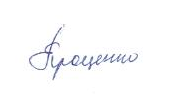 Глава Новоленинского сельскогопоселения Тимашевского района                                                    С.В. Проценко